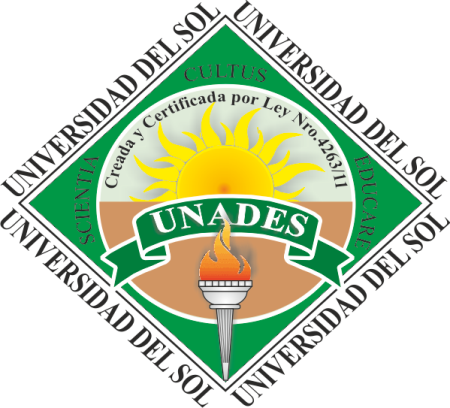        UNIVERSIDAD DEL SOL                                        PROJETO DE PESQUISANOME E SOBRENOME:FONE E E-MAILDOCUMENTO: CI OU PASSAPORTE-MAIL: NOME DO ORIENTADORCURSO TURMA Cidade - 2019TITULO DA PESQUISADeve ser sucinto e objetivo, mas, necessariamente, retratar a problematização da pesquisa. Se necessário, deve ser acrescentado com as dimensões de espaço e de tempo. Um bom título é aquele que apresenta adequadamente o assunto (o sujeito da pesquisa) e o objeto (o que se pretende pesquisar sobre o assunto da pesquisa). Não deve ter a estrutura de uma frase completa, ou seja, apresentar sujeito, verbos e outros elementos desnecessários. Palavras como estudo, investigação devem ser evitadas, sempre que possível, por der redundantes visto que toda a pesquisa científica visa estudar, investigar algum objeto. Ao a, um e o, também devem ser evitadas por pouco acrescentam ao título. Não deve conter abreviaturas.1-Apresentação DO PROBLEMAAqui deve ser apresentado um texto, não muito longo, problematizando seu objeto da pesquisa, ou seja, que represente de forma fundamentada a sua inquietação, teórica e ou empírica. Tal texto deve ser fechado com as questões da pesquisa ou problematização (Questão Central e questões norteadoras) as quais deverão considerar o que consta do título e ser geradoras dos objetivos.Na questão central deve estar implícito o objeto da pesquisa na sua integralidade e nas questões norteadoras a subdivisão do dito objeto, de forma que, encontrando a respostas para as questões norteadoras, consequentemente responderá a questão central.Importante: Título, questões da pesquisa e objetivos devem ser rigorosamente correspondentes,Algumas condições são necessárias para que as questões da pesquisa (problematização) apresentem natureza científica:Ter respaldo do marco teórico, aquele eleito, a partir da revisão de natureza exploratória da literatura científica pertinente ao objeto da pesquisa.Ser elaboradas de forma tal, cujas respostas sejam encontradas a partir da realização da pesquisa.Ser relevante e buscar soluções e ou proposições para o proposto como objeto da pesquisa;Ser exequível e se possível, original;Ser redigido de forma clara evitando juízo de valor.1.2-Objetivos.Ações investigativas no sentido encontrar as respostas para as questões da pesquisa. Objetivo GeralDeve ser correspondente a questão central da pesquisa (problematização) no sentido de buscar resposta para a mesma.Objetivos Específicos. Devem corresponder as questões norteadoras (um objetiva para cada questão) da pesquisa e buscar respostas para as mesmas.1.3Justificativa O texto da justificativa é o texto do convencimento de que a pesquisa é relevante e deve ser realizada. Nele deve conter de forma explicativa, a importância da mesma, colocando em destaque: a razão de pesquisar tal objeto; Para quem a pesquisa se faz importante; Por que tal pesquisa é importante para você pesquisador (a) e para conhecimento científico.N a elaboração da justificativa, deve-se tomar cuidado para não, tentar responder ou concluir o que vai ser buscado no trabalho de pesquisa. A justificativa deve apenas, mostrar a importância do objeto a ser estudado.2-Marco Teórico Apresentar a (s) Teoria(s) que sustenta (rã) a discussão dos dados e mais o elenco de autores que dialogam com a (s) tal (is) teoria(s). Dependendo dos objetivos, autores que não dialogam com as mesmas.3-Marco MetodológicoAbordagem da pesquisa- Qualitativa, quantitativa  e ou mista ( quali -quanti ou quanti- quali).Para cada abordagem eleita (de acordo com os objetivos) deve ser destacada a base epistêmica na qual as mesmas estão alicerçadas e, partir daí, eleger os instrumentos para a recolha de dados e pertinentes a cada uma. Se os objetivos sugerirem uma pesquisa com as abordagens quali-quanti- quanti- quali (mista ou multimétodos) as orientações acima devem ser observadas. 4-Marco AnalíticoForma de análise dos dados.Apresentar de forma fundamentada qual técnica utilizará para a análise de dados, sempre considerando a(s) abordagem(s) da pesquisa.5-ALCANCE DA PESQUISAPossível abrangência de lócus, temporal e de resultados.6-ÉTICA NA PESQUISA ENVOLVENDO SERES HUMANOS- Explicação de como cumprir o prevista na Resolução vigente do CNS. Atualmente a vigente é a Resolução Nº 510/2016O PP obrigatoriamente deve ser submetido à apreciação de um comitê de ética, via Plataforma Brasil.7-Cronograma de Atividades8-REFERÊNCIASElenco dos autores citados nos textos do PP de acordo com as normas da ABNT (vigente)9-APÊNDICES    Formulários dos instrumentos de pesquisa.     Modelos dos impressos para o cumprimento do previsto na resolução vigente do     CNS.AtividadesAño ----------------------------------Año ----------------------------------Año ----------------------------------Año ----------------------------------Año ----------------------------------Año ----------------------------------Año ----------------------------------Año ----------------------------------Año ----------------------------------Año ----------------------------------Año ----------------------------------Año ----------------------------------Año ----------------------------------Año ----------------------------------Año ----------------------------------Año ----------------------------------Año ----------------------------------Año ----------------------------------Año ----------------------------------Año ----------------------------------AtividadesAbril Abril Abril Abril Maio Maio Maio Maio JunhoJunhoJunhoJunhoJulioJulioJulioJulioAgostoAgostoAgostoAgosto